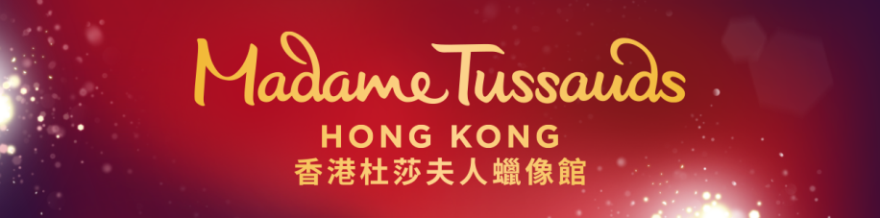 即時發佈張藝興於香港杜莎夫人蠟像揭幕其個人第三尊蠟像 約定今年內將於香港舉辦演唱會香港訊 (2019年2月28日) 超人氣歌手張藝興蠟像於香港杜莎夫人蠟像館揭幕第三尊個人蠟像，亦是首位入駐三間蠟像館的90後藝人。活動現場上，張藝興身穿米白色西裝亮相，舉手投足間宛如溫潤優雅的紳士，帥氣陽光的氣質瞬間征服全場。張藝興與「三」有著不解之緣，他的第三張專輯《夢不落雨林/NAMANANA》在全球發行、售賣和排行榜成績優異，數次打破海內外各項記錄；他今年第三次登陸央視春晚演出；今天，他的揭幕儀式也跟「三」有關，因為揭幕的正是張藝興的第三尊個人蠟像。對此，張藝興表示:「蠟像兄弟很帥，近距離看真的很像，我更發現原來大家眼裡的我就是這個感覺。」而說到自己的三尊蠟像各有什麼特點，他認為蠟像的形式不一樣，還代表不一樣的城市和菜式，同時也很感謝香港杜莎夫人蠟像館對他的一個肯定，以後會繼續努力努力再努力。至於蠟像造型，張藝興分享：「這個是粉絲給我做的一個非常有意義的手勢。有時候她們沒有帶燈牌，或者燈牌沒有電的情況下，她們就會做這個寓意叫『Love Lay』的手勢」。線下線上粉絲瞬間沸騰，大讚藝興好溫暖。在之後媒體群訪中，藝興更是再次強調這個手勢代表一種永恆的愛，由此可見他很銘記粉絲們對自己的支持。霸氣暖心的藝興還不忘對粉絲們說：「希望你們能夠找到你們的幸福，在回味這段青春的時候，能驕傲的說出你喜歡的人是張藝興。」活動現場，張藝興與蠟像兄弟更做出合影姿勢五連拍。合照互動中他對蠟像兄弟全方位立體式的各種姿勢擁抱，他還在粉絲的歡呼聲中親了自己的蠟像兄弟，令現場粉絲紛紛尖叫「讓我來」。 藝興一直讚嘆第三尊蠟像的相似度，喜愛之前溢於言表，還給蠟像改名為「小莊睿」。他更透露自己一直在與不同的藝人合作，想做出不一樣的音樂，最近真的考慮把粵語放到音樂。說到音樂，藝興也明確表示自己今年有計劃在香港舉行演唱會，對於具體細節則大賣關子，引得粉絲議論紛紛。最後，香港杜莎夫人蠟像館總經理游萌女士贈送金話筒，祝願藝興在今後的音樂之路走得更遠，挑戰更多的音樂風格。這份用心的禮物也讓藝興非常感謝和感動。來往山頂的山頂纜車將在2019年4月進入整修期，整修後將被更具有現代化的纜車取代。 想趁藝興與“小莊睿”擁抱餘溫的粉絲們，快抓緊來山頂體驗一番。香港杜莎夫人蠟像館簡介 香港杜莎夫人蠟像館是以名人為創作靈感的獨特景點，將參觀者與著名的人物、 事件及時代緊密聯繫。設有 11 個主題展區的香港杜莎夫人蠟像館，可讓參觀者有機會與心愛的偶像近距離接觸，做一些名人會做的事情!展館展出超過 100尊栩栩如生的本地及國際名人蠟像,配合精彩無比的視聽效果及新奇刺激的互動體驗，為賓客帶來真正奇妙難忘的歡樂時刻。香港杜莎夫人蠟像館是亞洲區內首間永久展館，於 2000 年 8 月開幕。目前，全球共有 23 間杜莎夫人蠟像館，分別設於香港、倫敦、紐約、拉斯維加斯、阿姆斯特丹、上海、華 盛頓、柏林、荷里活、曼谷、維也納、黑池、悉尼、東京、北京、武漢、三藩市、納士維、新加坡、奧蘭多、伊斯坦堡、重慶及德里。 香港杜莎夫人蠟像館逢星期一至日每天早上 10 時至晚上 10 時開放 (最後入場 時間: 晚上 9 時 45 分)。票務詳情請致電:(852) 2849 6966 或瀏覽香港杜莎夫人蠟像館網頁 www.madametussauds.com/hongkong/。 默林娛樂(Merlin Entertainments plc)簡介 默林娛樂為世界知名的家庭娛樂景點營運公司，集團是歐洲排名第一及全球第二大的旅遊景點營運公司，集團在四大洲共 23 個國家經營 111 個旅遊景點、12 家 酒店及 4 個度假村。默林娛樂集團致力透過鮮明獨特的國際及本地品牌形象，加上其超過二萬六千名充滿熱誠的管理層和員工，為來自世界各地逾六千三百萬名旅客提供開心難忘的旅遊體驗。 默林娛樂旗下共有 14 個遍布亞洲各地的景點，包括:位於曼谷、上海、東京、 香港、新加坡、北京及武漢的杜莎夫人蠟像館 (Madame Tussauds);馬來西亞的LEGOLAND 度假村，內含主題公園、度假酒店及水上樂園;釜山、曼谷和上海的世界級水族館突顯默林作為全球最大水族館營運公司的地位;位於東京和大阪以及伊斯坦布爾的 LEGOLAND探索樂園 (LEGOLAND Discovery Centre)。全新 LEGOLAND主題公園 (LEGOLANDPark) 亦已在2016年於杜拜及2017年於日本揭幕。詳情請瀏覽 http://www.merlinentertainments.biz。 傳媒查詢 俞汶詩(BoBo Yu) 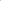 香港杜莎夫人蠟像館 電話:(852)2849 2183 / 6427 1212 電郵: bobo.yu@madame-tussauds.com.hk 周皓庭 (Bernadette Chow) 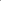 香港杜莎夫人蠟像館電話:(852)2849 2763 / 6434 2756 電郵: bernadette.chow@madame-tussauds.com.hk 